Roller Team 2022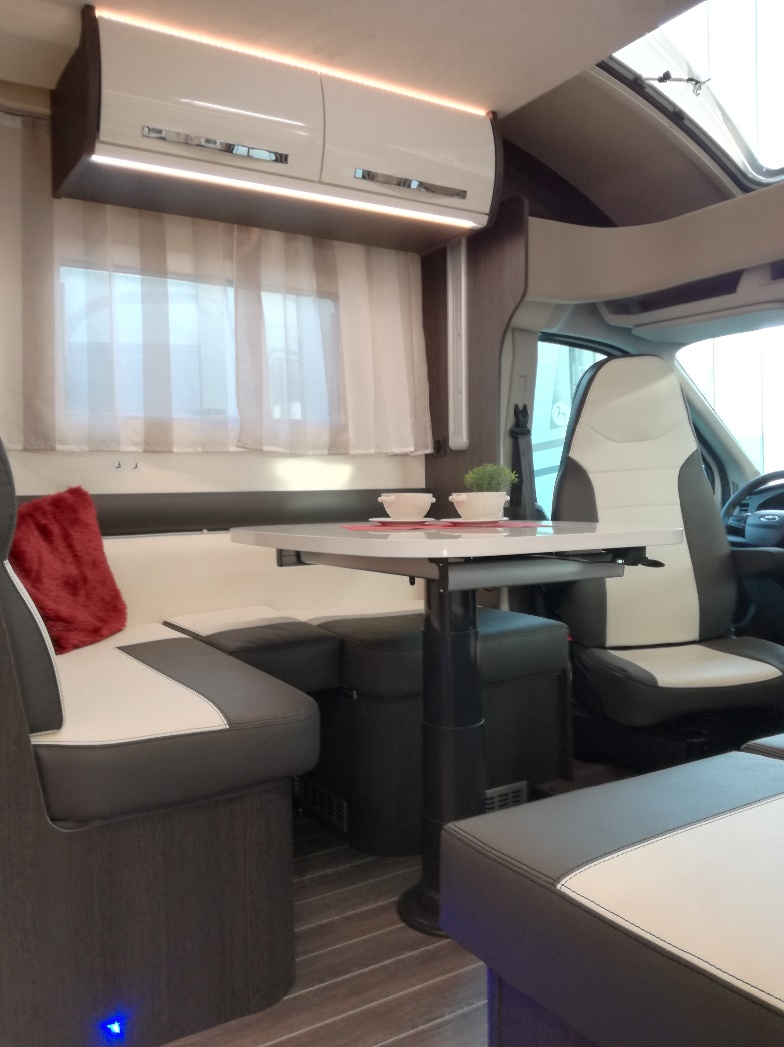 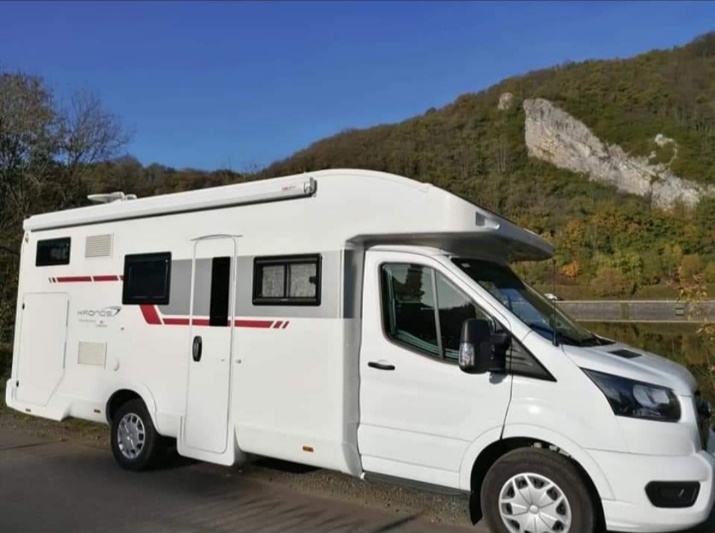 